Dear ColleagueTeacher of MathematicsMPS / UPRSeptember 2020Thank you for your interest in The Joseph Whitaker School and the post of Teacher of Mathematics. I trust that you find the enclosed information useful and that you will want to apply.The Joseph Whitaker School is a popular oversubscribed school, which became part of the East Midlands Education Trust on 1 September 2016. Although we have over 1200 students on roll, a strong family ethos has been created, built on very good relationships and staff knowing their students well. We were inspected in March 2019 and judged to be a “good school” and attainment levels are in line and/or above the national averages at both GCSE and Post 16. All Staff enjoy a high level of support and we believe you should be able to teach without disruption in a purposeful environment. We have very high expectations, believing that learning should be challenging, stimulating and above all enjoyable. We have a very strong focus on adopting a collaborative approach to the development of learning and teaching. The school has a strong team ethos and although everyone works very hard, it is a fun and supportive environment.The Maths Faculty achieves very good examination results and we are committed to building on our current success. Progress in GCSE in 2019 was +0.2 and attainment trends continue upwards, in line with national averages. Both A Level and Further Maths are offered at KS5. The staff within the department are very supportive and they work as a close team. It is a great environment to work within.We have a comprehensive website, www.josephwhitaker.org, where you will find more information about the school. I have enclosed a Job Description and an application form.This information can of course only give you a flavour of the school. If you would like further information, please do not hesitate to either visit us or to contact me directly. (belld@josephwhitaker.org)The closing date is noon on Monday 20 April 2020 at noon. Thank you for your interest in our school and I look forward to hearing from you.Yours sincerely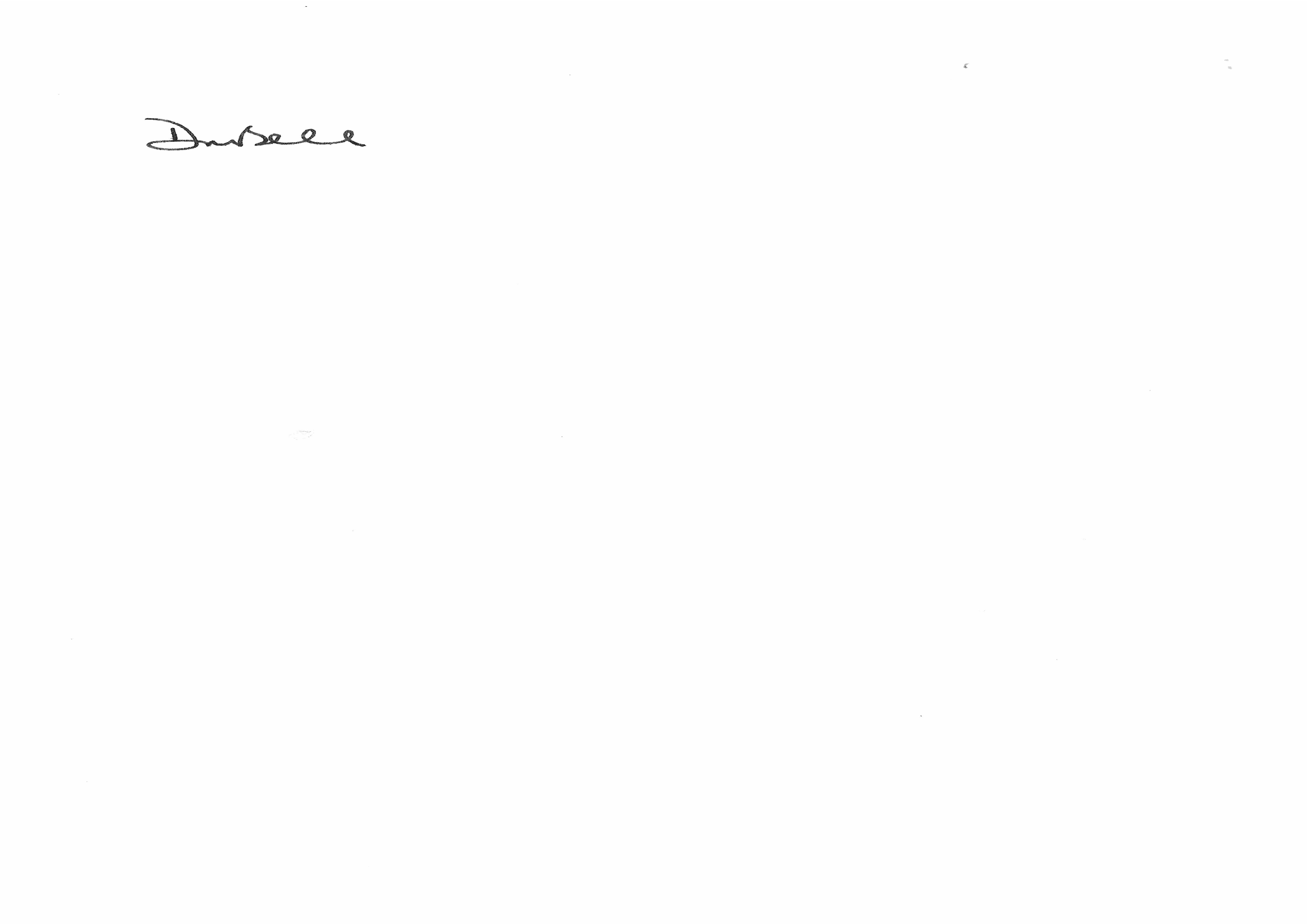 David BellHeadteacherHow to ApplyTo apply, please send your completed application form and a letter of application (maximum 1 side of A4) outlining:Your experience of teaching mathematicsPlease forward your completed application form to: EMET Recruitmentrecruitment@emet.academyThe school is committed to safeguarding and promoting the welfare of children and young people and expects all staff and volunteers to share this commitment. The successful candidate will be required to undertake a criminal record check via the DBS.